Supplementary Fig. 6. Forest plot of primary/secondary prophylaxis of variceal bleeding comparing propranolol and placebo according to Child-Pugh class. CI, confidence interval; RR, relative risk.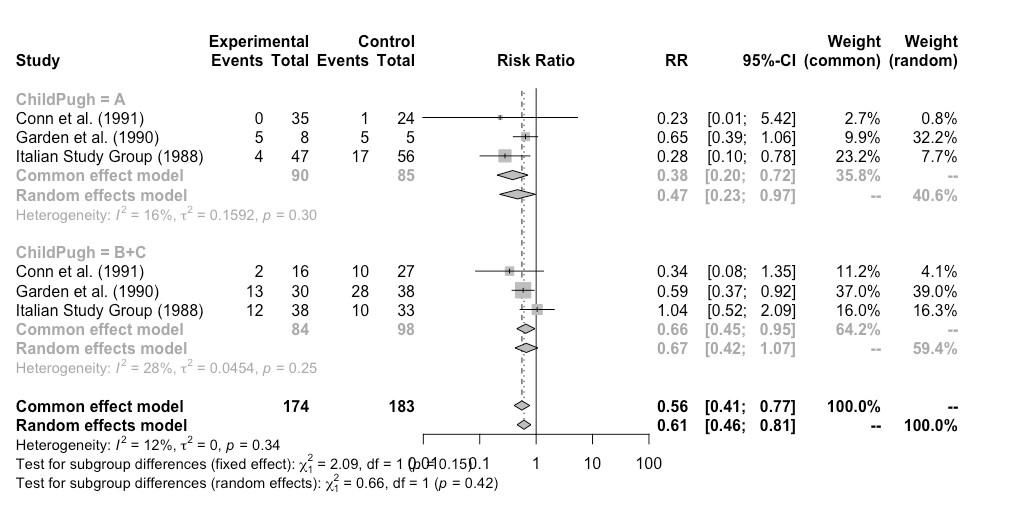 